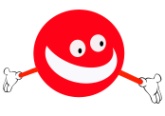 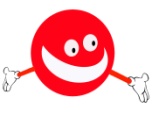 Association en loi de 1901 enregistrée sous le N° W313019284Nom :  		________________________________________________ 		Prénom : 	________________________________________________Adresse : 	_____________________________________________________________________________________________________________Tel :			..  / .. / .. / .. / ..  et ou  			 .. /.. / .. / .. / ..              Par la présente je souhaite adhérer à l’association RionZensemble.Et je joins à mon courrier un chèque de 20€ correspondant à mon adhésion.Date et signature du demandeur :Association RionZensemble 46 rue de Ribaute 31650 St Orens de Gameville .  tel : 0683596142www.rionzensemble.fr